AngolaAngolaAngolaAngolaApril 2026April 2026April 2026April 2026MondayTuesdayWednesdayThursdayFridaySaturdaySunday12345Good FridayPeace DayEaster Sunday6789101112131415161718192021222324252627282930NOTES: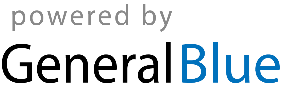 